ВАРИАНТ 49астъ ЈОт вет аэгв к аа#анкяэі 1-25 являются ц•ФR• (число) или слоао (несколько слов), восле#овотельность цифр (чисен) . Запиusume ответ в поле ответа в meнnme  R•- ботв, а ватеж пeReнecume а БЛАНШ OTBETOB М•- CftP *•  от  ножеR• ••*••••. ••- чиная  n  пеRвой  ннеточпи,  без  ііробелоа,  а‹іпятмх  в  #pyzвx  доионнитеньнжх  св,мво- нов. Каждую букву  и••  v  eRv  nuusume  в отденьной  кнеточке  в соответствии св бнанке(1 )В былинах отразилось представление о Р ycu как  единой  государстве, их  глав- ная тела — борьба народа с иноземными завоевателями, они проникнуты духом nam- риотизма. (2)Идеи  единства  и величие Р ycu, служения  Робине  сохранялись в былинах и во времена политической раздробленности, золотоордьtнского има. (3)На протяже- нии  многих столетиїі  эти ибеи, образы героев-богатырей вдохновляли  народ на борьбу с неприятелем, +...+ это и предопределило долговечность dылинного эпоса, сохранив- інегося в народноїі памяти.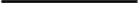 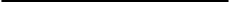 Скажите два предложения, в которых верно передана ГЛАВНАЯ информация, содержа- щаяся в тексте. Напишите  номера этих предложений.Долговечность былияного эооса была предопределена духом патриотизма, идеями единства и величие Руси, служения Родине, воплощёнными в образах богатырей, на протяжении веков вдохновлявших  народ на борьбу с неприятелем.И во времена политической раздробленности, и во времена золотоордынского ига идеи единства и величие Руси, служения Родине вдохновляли народ на борьбу с иноземны- ми завоевателями.Идеи единства и величие Руси, служения  Родине всегда вдохновляли  народ на борьбу с иноземными завоевателями, даже во времена политической раодробленности и золо- тоордынского ига.Главная тема былин — борьба народа с иноземными завоевателями, эта тема сохраня- лась в былинах и во времена политической раодробленности, оолотоордынского ига, что позволило народу выстоять даже в самые трудные для  Родины времена.   Былины отражают представление о Руси как едином государстве, и обраоы русских богатырей, проникнутые духом патриотизма, на протяжении веков  вдохновляли  на- род на защиту Родины, чем и объясняется долговечность былинного эпоса.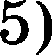 Ответ: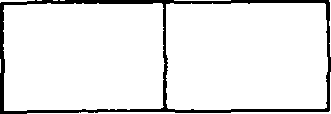 Какое из приведённых ниже слов (сочетаний слов) должно стоять на месте пропуска в третьем (3) предложении  текста? Выпитите это слово (сочетание слов).хотя	так какзато	для  того чтобыименноОтвет:   	32Прочитайте фрагмент словарной статьи, в которой приводятся значения слова ИДЕЯ. Определите значение, в котором это слово употреблено во втором (2) предложении текста. Выпитите qифру, соответствук›щук› этому значения› в приведённом фрагменте словар- ной статьи.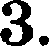 ИДЕЯ, -и; ж.Мысленный образ чего-нибудь, понятие о чём-нибудь. И. добра.Сложное понятие, представление, отражающее обобщение опыта и выражающее от- ношение к действительности. Мередовые  идеи. Политические идеи.Мысль, намерение,  план. В голову пришла счостлtівоя п. too    побол эту  идею?Говорится  в  значении:  это  хорошая  мысль,  хорошо  придумано.  доехать  за город?Основная, главная мысль, замысел, определяющий содержание чего-нибудь. И. романа.Ответ:  	4.	В одном  из  приведённых  ниже  слов  допущена  ошибка  в постановке  ударения: HEBEPHOвыделена буква, обозначающая  ударный гласный звук. Выпишите  это слово.прАвы ждалА катАлог оклЕить балУясьОтвет:  	В одном из приведёвных ниже предложений HEBEPHO употреблено выделенное слово. Исправьте лексияескую отибку, подобрав к выделенвому слову паровим. Запишите по- добраввое слово.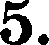 Гипнотизёр приковал внимание публики лёгкими  пассами,  производимыми  кистями  гибких рук, и ЭФФЕКТНЫМИ взмахами, приводящими в движение его длинные разве- вающиеся  одежды.В мировой литературе есть много ярких образов персонажей, утративших в зрелые годы РОМАНТИЧЕСКИЕ   иллюзии  юности.Заказчик вправе отказаться от оплаты не предусмотренных договором услуг связи, ПPE- ДОСТАВЈІЕННЫХ   ему  без  его согласия.Чтобы создать праздничную атмосферу, многие ребята ОДЕЛИ маскарадные костюмы. Необходимо СНИЗИТЬ расход  топлива.Ответ:   	6.		В одном  из  пряведёяяых  яиже выделенных  слов допущена ошибка в образовании формы слова.  Исправьте отибку  и запишите  слово правильно.ЛЯГТЕ на спивуоколо ПОЛУТОРА яасов ПОЛОЩЕТ бельё белосвежвых МАНЖЕТ ИХНЕРО вaкaвaОтвет:  	Остановите соответствие между грамматическими ошибками и предложениями, в кото- рых они допущевы: к каждой позиции первого столбца подберите соответствующую по- зицию из второго столбца.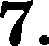 ГРАММАТИЧЕСКНЕОШНББИА)  нарушение  видо-временной  соот-	1) несённости глагольных форм   нарушение в построении предло- жения с причастным оборотом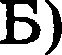   нарушение в построении предло- жения с однородными членами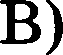    нарушение  в построении сложного	2)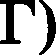 предложения  нарушение в построении предло-	    жения с деепричастным  оборотом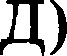 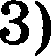 4)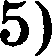 6)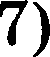 8)9)ПРЕДЛОЖЕННЯВ первые десятилетия XVIII века были созданы серьёзные предпосылки для развития науки, связанные с практическими потребностями го- сударства в освоении новых территорий и no- лезных  ископаемых,  а также  с градостроитель-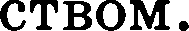 Краски и свет в природе нужно не столько на- блюдать,  сколько попросту впитывать.В произнесённой 8 июня 1880 года на заседании Общества любителей российской словесности pe- чи, посвящённои А.С. Пушкину, Ф.М. Достоев- ский сказал то, что революционеры ‹ оторвались от  ііародііои вивы».Только после того как главяокомаядующТїЙ получит гарантии на продолжение перегово- ров, он сможет принять на себя определённые обязательства.По распоряжению директора старшего лабо- ранта Крылова назначили не только научным сотрудником, но и выделили ему самостоя- тельвую тему.В тот момент, когда вдали послыюалось тихое посвистывание, умяый конь срывался с места и летел навстречу  своему другу.В 1892 году П.М. Третьяков передал свою кол- лекцию в дар Москве: произошло то, о чём он писал в 60-е годы, начиная собирать свою кол- лекцию: «Моя идея была с самых юных лет на- живать для того, чтобы нажитое от общества вернулось бы также обществу...»В центре было расположено окружённое высо- ким резным забором круглое адание, сияя на солнце  белыми  стенами.Расходящиеся по воде круги от брошенного камня с берега, расширяясь, становятся всё слабее.Напишите в таблицу выбранные цифры под соответствующими буквами.Ответ:	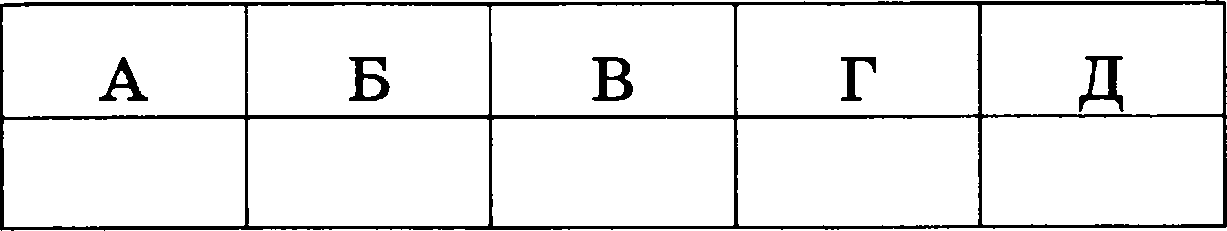 Определите слово, в котором пропущена безударная проверяемая главная корня. Выпи- шите это слово, вставив пропущенную букву.орг.. низационный	сист..матизироватьк..стюмированный	прик..сновевиерасст..лающийсяОтвет:   	34Определите ряд, в котором в обоих словах пропущена одна и та же буква. Выпишите эти слова, вставив пропущенную букву.раз..брал, поз..брошу под..тожил, из..скать пре..сердие, о..былОтвет:  	пр. .увеличил, пр..тих во..горание, и..ходВыпитите слово,  в котором на месте пропуска пишется буква Е.замавч..вый	привередл..выйуклояч..вый	зате..лзаноч..вавшийОтвет:  	Выпитите слово,  в котором на месте пропуска пишется буква У.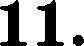 гранич..щий	леч..щийпороч..щий	(друзья) поддерж..т(ветви) колыт..тсяОтвет:   	Определите предложение, в котором НЕ со словом пишется СЛИ'FНО. Раскройте скобки и выпишите это слово.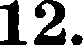 Сразу (НЕ)ІЗАІІИСАННЫЕ стихи поэтесса забывала или всё-таки потом вспоминала, но с большим трудом.(НЕ)ВЫРА8ИВ недовольства при виде произведённых в документе изменений, чем весь- ма удивила немолодого, уже многое повидавшего юриста, посетительница достала из маленькой  изящной  сумочки  шариковую  ручку  и  поставила  на  листе замысловатую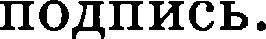 (НЕ)8АПЕРТЫЕ двери — обычное дело в русской деревне. Весь апрель  стояла  отнюдь  (НЕ)ВЕСЕННЯЯ погода.Новый сотрудник с первого дня справлялся со своими обязанностями (НЕ)ХУШЕ опыт- ных специалистов.Ответ:  	Определите предложение, в котором оба выделенных слова пишутся СЛИ'FНО. Раскройте скобки и выпишите эти два слова.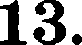 Гgішня,  видяеющаяся  (В)ДАЛИ,  была построена  более (ДВУЩСОТ  лет назад  предком ны-нешнего короля.Пётр Савельевич ехал (8А)ТЕМ, чтобы решить возникшую проблему, однако (В)РЕ8УЛЬТАТЕ его непродуманных действий дело предстало ещё более запутанным.Пётр Арсеньевич (НА)ПРОТЯШЕНИИ вечера несколько раз возвращался к любимой те- ме, говоря всё ТАК(ШЕ) горячо и взволнованно.(В)ПРОДОЛШЕНИЕ самой напряжённой минуты в своей жизни старшина ожидал услы- шать голоса и крики команд, ожидал нападения, но под громкий звук своего сердца раз- личия лиюь шорох шагов, (ПРИ)ЧЁМ удаляющихся.Встраивая розетку, наладчик время от времени потряхивал головой, и (ПРИ)ЭТОМ у него каждый раз ЧТО(ТО) дребезжало в нагрудном кармане.Ответ:  	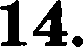 15.16.17.18.19.20.36Скажите все цифры,  на месте которых пишется HH.Разорва(1)ое молнией вебо етцё раз оглувіителъво громыхвуло, и из вснлонояе(2)ых туч хлывули дли(З)ые ледя(4)ые струн.Ответ:   	Расставьте зваки препивавия. Скажите два предложения, в которых нужно поставить ОДНУ запятую.  Запишите номера этих предложений.На  лето все трое взяли  да и разъехались  по своим  родвым городам.Студент только глазами сверкнул однако препираться далее яе стал.Пушкин легко покинул стеиъі родного дома и в стихах ни разу не упомянул ни материни отца.Утром Акулина гуляла в саду в поле была в лесу.Многословие автора свидетельствует об отсутствии ясного представления о предмете или просто о небрежном  отношении  к  своему произведению.Ответ:    	Расставьте все зваки препивавия: укажите цифру(-ы), на месте которой(-ых) в предло- жении должяа(-ы) стоять запятая(-ые).С преувеличеввой бодростью Николай привялся растапливать (1) стоящую в углу (2) больтую русскую пеяку и готовить чай (3) разбирая между делом рюкзак (4) и (5) выкла- дывая ва стол (6) бавни и свёртки.Ответ:   	Расставьте все ведостаюіцне  зваки препивавия: укажите цифру(-ы),  на месте которой(-ых)в предложеяии  должна(-ы)  стоять запятая(-ые).Вожатъій (1) весело воскликвул:  «А воду (2) вы (3) дорогие моя (4) ребятки (5) по собст-веввому ватему призвавию (6) выпили ещё ва предыдущем привале!»Ответ:  	Расставьте  все зваки превивавия:  укажите  цифру(-ы),  на месте  которой(-ых)  в предло-жении должна(-ы)  стоять запятая(-ые).Создаввые по ивициативе профессора It.H. Бестужева-Рюмнва (1) в 1878 году в Петер- бурге Бестужевские курсы (2) имели три факультета (3) программа (4) которых (5) при- ближалась  к увиверситетской.Ответ:   	Расставьте  все зяаки препивавия: укажите цифру(-ы),  на месте которой(-ых)  в предло-жении должна(-ы) стоять запятая(-ые).Спортсмен дождался (1) абсолютяой титивы ва трибувах (2) и (3) как только раздался сигяал (4) легко и красиво прыгнул в воду.Ответ:   	Отредактируйте предложение: исправьте лексическую ошибку, исключив лишнее слово. Выпишите  это слово.Сегодня люди всё реже передвигаются певіком: мъі едем ва автобусе или машиве к бли- жайтему спортиввому комплексу, затем подвимаемся вверх ва эскалаторах и лифтах в треважёрвый зал, ятобы воспользоваться там дорогим спортиввьтм оборудовавием, в то время как у каждого из вас ееть бесплатвая и эффективвая возможность укрепить cep- деяво-сосуднстую систему — ходьба.Ответ:   	(1)Уч ительяица истории Ольга Олеговна и директор Иван Игііатьевич тли оосле выпуск- ного вечера по соящему городу. (2)Роворил Иван Игяатьевич.— (З)Мы вот с вами общие проблемы обсуждали, а я всё время думал о сыяе. (4)Да, да, об Алётке... (5)Вы же знаете, он не попал в институт. (6)И глупо как-то. (7)Ротовился, и настой- чиво, на химико-технологический, а срезался-то на русском языке: в сочивении насажал omи— бок. (8)Пomëл в армию...(9)Нет, я вовсе не оротив армии, мне даже хотелось, чтобы парень понюхал воинской ДиСциплины, пожил в коллективе, чтобы с  него  содрали  инфантильную  семейную  корочку. (10)Не армия меня испугала, а сам Алёшка. (11)Собирался стать химиком, никогда не мечтал о воинской  службе,  но спокойно,  даже,  скажу,  с  облегчением  встретил  ретение, сложивпіеесясамо собою, помимо него. (12)Армия-то его устраивает  потому  только,  что там не надо заботить- ся о себе!  (13)По  команде  поднимают  и  укладывают.  (14)Пo  команде  кормят  и  учат. (15)Каждый твой шаг размечен, записан, в уставы внееён. (1б)Надёжно! (17)Что это, Ольга Оле- говна?  (18)Отсутствие  воли?  (19)Отсутствие характера?(20)Не скажу, чтоб он был, право, совсем безвольным. (21)Он как-то взял приз по лы— жам. (22)He просто взял, а хотел взять, упорно, целеуетремлёяво готовился. (23)A характер... (24)Да сколько угодноl (25)Что-что, а это уж мы в семье чувствовали. (26)Но вот что я заме- чал, Ольга Олеговна... (27)Ов слишком часто употреблял слова +ребята сказали» , +все гово- рят» , +все так делают+ . (28)Bce отращивают длинные волосы — и я отращу. (29)Bce употреб- ляют словечко +предки» вместо +родители» — и я это делаю. (З0)Все берут призы в спортиввых соревнованиях — и я не отстану. (З1)Докажу, что яе хуже других, волю проявлю, настойчивость! (З2)Как все...(ЗЗ)Так даже яе легче жить! (З4)Отвюдь! (З5)Надо тявуться за другими, а сколько сил ва это уходитl (Зб)Не легче, во гораздо проще. (Ѕ7)Лёгкость и простота — вещи нераввозвачные. (З8)Проще существовать по руководящей команде, во, право же, не обязательно легче.(З9)Ольга  Олеговна остановилась.(40)Как все — проще жить? — оереспросила она. (41)Остановился и Иван Игватьевич. (42)Над ними сиял фоііарь. (4З)Пуста  улиqа,  темны громоздящиеся  одво вад  другим  поотвесной стеве оква. (44)Город соал.(45)Да ведь мьi все оонемвогу этим гретим, — виновато проговорил Ивая Игнатьевич.(4б)Кто из вас  ве оодлаживаетея: как все, так и я.(47)A вам не оритло в голову, что люди из породы +как  все,  так  и  я»  непременно  при- мут враждебяо вовых Копервиков и Ралилеев потому только, что те утверждают не так, как все видят  и  думают?  (48)K Кооервикам  отвесутся  враждебво,  к  заурядностям  — доверчиво.(49)М-да...  (50)Недаром  говорится  в  народе:  простота  хуже воровства.(51)Воровства ли? (52)He оростаки ли становились той страювой силой, которая вы- плёскивала ваверх Ритлеров? (5З)+Гермавия — превыше всего!» — просто и ясно, объяснений не требует, щекочет самолюбие. (54)И оростак славит Гитлера!(55)М-да...  —ещё раз озадачевно ороизнёс Ивав Игватьевич.(5б)Ови  двинулись дальте.(57)Их maги громко раздавались по пустынвой улице — дробвые Ольги Олеговвы, тяжё- лые, таркающие Ивава Игватьевича. (58)Воздух был свеж, но от стев домов веввятно веяло теплом — отдыхающие камни нехотя отдавали дневное солнце...(Мо  В.Ф. Тендрякову*)*ВяадимиR Фё доRович ТендRяпов (1923—1984 rr.) — советский писатель, автор оовестейo духовво-нравственвъіх проблемах, о жизви в деревне.3721.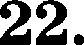 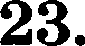 24.25.Какие ип высказываний  соответствуют  содержанию текста? Скажите номера ответов.Директор Иван Игнатьевич и учительница истории Ольга Олеговна работают в одной школе более тридцати лет.Сын директора Алексей всегда стремится служить в армии, несмотря на желание ро- дителей  видеть его студентом,  потому  что с детства мечтал о военной службе.Отец не может упрекнуть Алексея ни в безволии,  ни в отсутствии характера.Иван Игнатьевич полагаем, что его сын слишком часто поступает не в соответствии сосвоими внутренними  устремлениями, а так,  как  обычно  поступает большинство.Директор  вырапил  мысль,  что тот образ жизни,  который  выбрал его сын, нельзя на-звать лёгким.Ответ:   	Какие ип перечисленных  утверждений  являются верными? Скажите номера ответов.В предложениях 9—11 представлено рассуждение.Предложения  13—15 объясняют  содержание  предложения 12.В предложениях 26—29 представлено повествование.Предложение 38 содержит следствие того, о чём говорится в предложении 37.Предложения  42—43 содержат описание.Ответ:  	Из предложений 42—48 выпишите одив фразеологизм. Ответ:   	Среди предложений 3—11 найдите такое(-ие), которое(-ые) связано(-ы) с предыдущим с помощью форм слов и контекстных синонимов. Напишите номер(-а) этого(-их) предложе- ния(-ий).Ответ:  	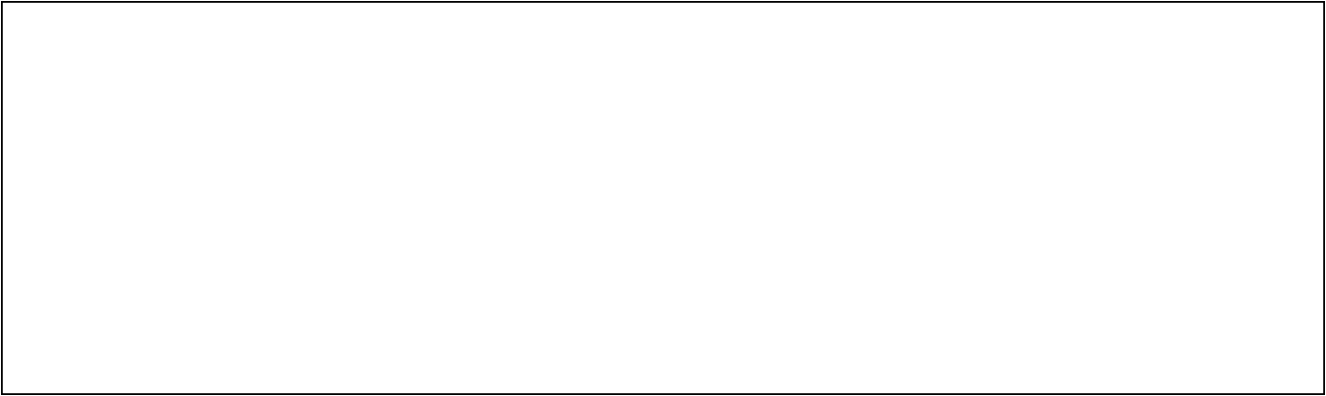 ‹•Ивава Игватьевнча глубоко волвует предмет разговора. Можво предположить, ято отец давво и муиительво размытляет о судьбе сыва. Пмоциовалъвость отца проявляется в исполъзовавии развообразвых вьгразителъвых язьтковых средств, в яисле которых при- ём — (А) 		(предложевяя 13—14, 18—19, 28—30), сивтак- сическое  средство — (Б) 			(предложения  12, 33, 34,  35),  троп — (В) 				(+повюхал  воив- ской дисцнпливы+, +содрали ивфавтильвую семейвую корояку+ в оредложевии 9). Вы- разить        свою        мьісль        персоважу        помогает        лексвчеекое         средство        — Г 	(+лёгность+ и +простота» в вредложевии 37, +лег- яе+ и «проще+ в предложевни 38)+.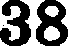 Список терминов:сравііевиеметафораолицетворевиесиноввмыряд одвородных члеііоввосклицательвы е предложениясинтаксический  параллелизмдиалогqитироваяиеОтвет:	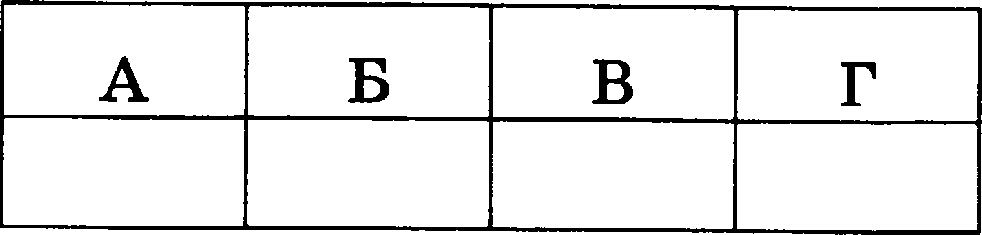 'Засть 2Дпя   ответа  на это задание иснопъвуйте  БЛАНШ  OTBETOB  М•. 2.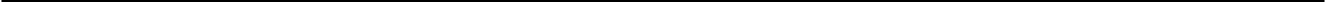 26.	Напишите сочинение по прочитанному тексту.Сформулируйте  одну ио проблем, поставлеввых автором текста.Прокомментируйте сформулированную проблему. Включите в комментарий два примера- иллюстрации из прочитаввого текста, которые, по Bameмy  мнению,  важны  для  понима- ния проблемы исходного текста (избегайте чрезмерного цитирования).Сформулируйте позицию автора (рассказчика).  Напишите,  согласны или не согласны  Вы с точкой зрения автора прочитанного текста. Объясните почему. Своё мнение аргументи- руйте, опираясь в первую очередь на читательский опыт, а также на знаяия и жизненные наблюдения  (учитываются первые два аргумента).Объём сочиііения  — не менее  150 слов.Работа, написаняая без опоры яа прочитанный текст (яе по даяяому тексту), не оценивается. Если сочинение представляет собой перескаоанный или полностью переписанііый исходный текст без каких бы то яи  было коммеіітариев, такая  работа оqевивается  вулём баллов.Сочияеяие питите аккуратно,  раоборчивым почерком.